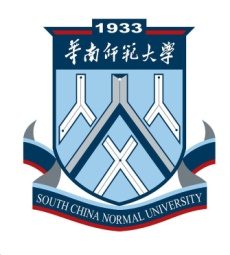 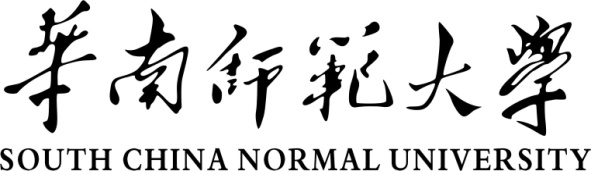 大学生创新创业训练计划创新训练项目申请书项目名称：项目负责人:联系电话：学号：专业：E -mail：指导教师:联系电话：项目管理单位（学院）：申请日期：项目研究时间：起于   年  月，止于     年   月  华南师范大学教务处2022年制填  写  说  明1.本申请书所列各项内容均须实事求是，认真填写，表达明确严谨，简明扼要。封面右上角的项目编号申请时暂不填写。2.本申请书为大十六开本（A4），可网上下载、自行复印或加页，但格式、内容、大小均须与原件一致。相关支撑材料附后，在左侧装订成册。3.请项目管理单位（学院）认真审核，经组织评审、答辩后，签署意见并盖章，妥善保存。一、简况二、课题论证（5000字以上，可加页）三、经费预算四、指导教师意见五、项目管理单位（学院）专家组意见项目编号项目名称项目名称项目负责人免冠近照项目负责人免冠近照所属学科所属学科项目负责人免冠近照项目负责人免冠近照申请经费申请经费起止年月起止年月起止年月项目负责人免冠近照项目负责人免冠近照负责人姓名负责人姓名性别学号学号项目负责人免冠近照项目负责人免冠近照身份证号身份证号电话电话QQQQ指导教师1指导教师1职务职称E-mailE-mail指导教师2指导教师2职务职称E-mailE-mail项目参与人项目参与人性别学院/专业学院/专业学院/专业学院/专业学号手机/Email手机/Email手机/Email手机/Email项目中的分工项目中的分工项目中的分工签名负责人曾经参与科研的情况负责人曾经参与科研的情况指导教师承担本项目相关的科研课题情况指导教师承担本项目相关的科研课题情况项目简介（500字左右）（一）研究目的和研究意义（二）国内外研究现状（三）研究内容（四）技术路线、拟解决的问题、研究重点和难点（五）项目研究进度安排（六）创新点与项目特色（七）项目研究预期成果（研究论文、设计、专利、实物、调研报告、文艺作品等情况及数量）（八）研究基础和保证1.与本项目有关的研究积累和已取得的成绩2.已具备的条件，尚缺少的条件及解决方法开支科目                    预算金费（元）主要用途备注预算经费总额指导教师（签名）：年  月  日专家组长（签名）：         学院（盖章）：年   月    日